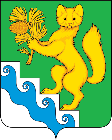 АДМИНИСТРАЦИЯ БОГУЧАНСКОГО РАЙОНАП О С Т А Н О В Л Е Н И Е19.03.2021                          с. Богучаны                                 № 205- пОб установлении размера родительской платы за присмотр и уход за детьми, осваивающими образовательные программы дошкольного образования в организациях, осуществляющих образовательную деятельность, на территории муниципального образования Богучанский районВ соответствии с ст.65 Федерального закона от 29.12.2012 № 273-ФЗ «Об образовании в Российской Федерации», ст. 15. 16 Федерального закона от 06.10.2003 № 131-ФЗ «Об общих принципах организации местного самоуправления в Российской Федерации», руководствуясь постановлением Правительства Красноярского края от 31.05.2016 № 268-п "Об установлении максимального размера платы, взимаемой с родителей (законных представителей) за присмотр и уход за детьми в государственных и муниципальных образовательных организациях, реализующих образовательную программу дошкольного образования, находящихся на территории Красноярского края", Постановлением Главного государственного санитарного врача РФ от 27.10.2020 N 32 "Об утверждении санитарно-эпидемиологических правил и норм СанПиН 2.3/2.4.3590-20 "Санитарно-эпидемиологические требования к организации общественного питания населения" (раздел VIII Особенности организации общественного питания детей),  Постановлением Главного государственного санитарного врача РФ от 28.09.2020 N 28 "Об утверждении санитарных правил СП 2.4.3648-20 "Санитарно-эпидемиологические требования к организациям воспитания и обучения, отдыха и оздоровления детей и молодежи", на основании ст. ст. 7, 43, 47 Устава Богучанского района Красноярского края, ПОСТАНОВЛЯЮ:Установить с 1 апреля 2021 года размер родительской платы за присмотр и уход за детьми в образовательных организациях, реализующих образовательную программу дошкольного образования, расположенных на территории муниципального образования Богучанский район, в группах полного дня – 1840 (одна тысяча восемьсот сорок) рублей в месяц.70 процентов от размера родительской платы составляют расходы на комплекс мер по организации питания, 30 процентов от размера родительской платы составляют расходы на хозяйственно-бытовое обслуживание детей, обеспечение ими личной гигиены и режима дня или расходы на приобретение продуктов питания.Утвердить расчет денежной нормы на питание детей, осваивающих образовательные программы дошкольного образования в организациях, осуществляющих образовательную деятельность, на территории муниципального образования Богучанский район согласно приложению к настоящему постановлению.Признать утратившим силу постановления администрации Богучанского района от 03.10.2019 № 964-п «Об установлении размера родительской платы за присмотр и уход за детьми, осваивающими образовательные программы дошкольного образования в организациях, осуществляющих образовательную деятельность, на территории муниципального образования Богучанский район».Контроль за исполнением настоящего постановления возложить на заместителя Главы Богучанского района по социальным вопросам И.М. Брюханова.Постановление вступает в силу со дня, следующего за днем опубликования в Официальном вестнике Богучанского района.Глава Богучанского района		                                                    В.Р.СаарПриложение к  постановлениюадминистрации Богучанского районаот  19.03.2021 № 205-пРасчет денежной нормы на питание детей, осваивающих образовательные программы дошкольного образования в организациях, осуществляющих образовательную деятельность, на территории муниципального образования Богучанский районНаименование продуктовЦенаШколы-интернатыШколы-интернатыДети от 3-7 летДети от 3-7 летДети от 3-7 летДети от 3-7 летДети от 1-3 летДети от 1-3 летДети от 1-3 летДети от 1-3 летНаименование продуктовза 1 кг.Школы-интернатыШколы-интернаты10,5 часов10,5 часов12 часов12 часов10,5 часов10,5 часов12 часов12 часовНаименование продуктов(руб.)нормаСтоим.нормаСтоим.нормаСтоим.нормаСтоим.норма Наименование продуктовв деньв рубв деньв рубв деньв рубв деньв рубв деньстоим.Наименование продуктов(г.)(г.)(г.)(г.)   (г)в руб.Хлеб ржаной361204,32401,44501,80401,44401,44Хлеб пшеничный422008,40652,73803,36502,10602,52Мука пшеничная30200,60250,75290,87250,75250,75Крахмал5540,2230,1730,1720,1120,11Крупы,бобовые55502,75351,93432,37251,38301,65Макаронные46200,92120,55120,5580,3780,37Картофель331876,171153,801404,621103,631203,96Овощи3532011,201766,162207,701705,951806,30Фрукты свежие14020028,008011,2010014,008011,209513,30Соки6520013,001006,501006,501006,501006,50Сухофрукты105202,1090,95111,1690,9590,95Сахар60352,10251,50301,80201,20251,50Кондитерские изделия120151,80202,40202,40121,44121,44Кофейный напиток35020,7010,351,20,4210,3510,35Какао4001,20,480,60,240,60,240,50,200,50,20Чай25020,500,60,150,60,150,50,130,50,13Мясо3457826,914415,185518,984013,805017,25Птица175539,28203,50244,20203,50203,50Рыба-филе1807713,86376,66376,66325,76325,76Молоко , молочная и кисломолочная  продукция7551538,6339029,2545033,7537027,7539029,25Субпродукты (печень, язык, сердце)200408,00255,00255,00204,00204,00Творог3006018,004012,004012,00309,00309,00Сметана250102,50112,75112,7592,2592,25Сыр450156,7562,7062,7041,8041,80Масло сливочное4503515,75188,10219,45188,10188,10Масло растительное85181,5390,77110,9480,6890,77Яйцо 7,517,5017,5017,5017,5017,50Соль1350,0740,0550,072,50,0330,04Дрожжи1100,30,030,50,060,50,050,40,040,40,04ИТОГО в день на 1 реб.232134152122131